                                      ПРОЄКТ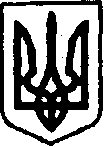 КЕГИЧІВСЬКА СЕЛИЩНА РАДАLXХ ПОЗАЧЕРГОВА СЕСІЯ VIII СКЛИКАННЯРІШЕННЯ_____________________	селище  Кегичівка  		                   №      Керуючись статтями  4, 10, 25-26, 42, 46,59 Закону України «Про місцеве самоврядування в Україні»,  Кегичівська селищна радаВИРІШИЛА:1.	Внести до Комплексної програми соціального захисту населення Кегичівської селищної ради на 2024-2027 роки, затвердженої рішенням LXVI сесії Кегичівської селищної ради VIII скликання від 02 лютого 2024 року                  № 8161 «Про затвердження Комплексної програми соціального захисту населення Кегичівської селищної ради на 2024-2027 роки в новій редакції»           (зі змінами), а саме:- розділ 7 «Заходи щодо соціального захисту населення Кегичівської селищної ради на 2024-2027 роки» викласти в новій редакції, що додається.2.	Контроль за виконанням цього рішення покласти на постійну комісію          з питань бюджету, фінансів, соціально-економічного розвитку та комунальної власності Кегичівської селищної ради (голова комісії Вікторія ЛУЦЕНКО)      та на постійну комісію з гуманітарних питань, фізичної культури та спорту, молодіжної політики, охорони здоров’я та соціального захисту населення Кегичівської селищної ради (голова комісії Валентин ЧЕРНІКОВ).Кегичівський  селищний голова			            				 Антон  ДОЦЕНКОЗАТВЕРДЖЕНОрішення LXVІ сесії Кегичівськоїселищної ради VIII скликаннявід 02 лютого 2024 року №8161(в редакції рішення ____ позачергової сесії VIII скликання Кегичівської селищної ради від ________2024 року №__)7. Заходи щодо соціального захисту населення Кегичівської селищної ради  на 2024-2027 рокиСекретар селищної ради                                                                                                                        Віталій БУДНИКПро внесення змін до Комплексної програми соціального захисту населення Кегичівської селищної ради  на  2024 - 2027  роки №з/пНайменування заходівВідповідальні за виконання заходівДжерела фінансування (державний, місцевий бюджет, інші)Прогнозний обсяг фінансових ресурсів для виконання завдань, грн.Прогнозний обсяг фінансових ресурсів для виконання завдань, грн.Прогнозний обсяг фінансових ресурсів для виконання завдань, грн.Прогнозний обсяг фінансових ресурсів для виконання завдань, грн.№з/пНайменування заходівВідповідальні за виконання заходівДжерела фінансування (державний, місцевий бюджет, інші)2024 рік2025 рік2026 рік2027 рік123456787.1. Адресна допомога7.1. Адресна допомога7.1. Адресна допомога7.1. Адресна допомога7.1. Адресна допомога7.1. Адресна допомога7.1. Адресна допомога7.1. Адресна допомога7.1.1.Надання адресної грошової  допомоги  Відділ соціального захисту населення Кегичівської селищної радиБюджет Кегичівської селищної територіальної громади(інші видатки на соціальний захист населення)2 000 0001 200 0001 400 0001 600 0007.1.2.Надання цільової адресної матеріальної допомоги постраждалим громадянам, а саме: учасникам ліквідації наслідків Чорнобильської катастрофиВідділ соціального захисту населення Кегичівської селищної радиБюджет Кегичівської селищної територіальної громади (інші видатки на соціальний захист населення)225 000225 000225 000225 0007.1.3.Надання соціальних гарантій фізичним особам, які надають соціальні послуги громадянам похилого віку, особам з інвалідністю, дітям з інвалідністю, хворим, які не здатні до самообслуговування і потребують сторонньої допомогиВідділ соціального захисту населення Кегичівської селищної радиБюджет Кегичівської селищної територіальної громади (інші видатки на соціальний захист населення)1 200 0001 400 0001 600 000 1 800 0007.1.4.Надання пільг окремим категоріям громадян з оплати послуг зв`язкуВідділ соціального захисту населення Кегичівської селищної радиБюджет Кегичівської селищної територіальної громади (інші видатки на соціальний захист населення)13 20015 00017 00019 0007.1.5.Компенсаційні виплати на пільговий проїзд автомобільним транспортом окремим категоріям громадянВідділ соціального захисту населення Кегичівської селищної радиБюджет Кегичівської селищної територіальної громади (інші видатки на соціальний захист населення)48 00050 00060 00070 0007.1.6.Компенсаційні виплати за пільговий проїзд окремих категорій громадян на залізничному транспортіВідділ соціального захисту населення Кегичівської селищної радиБюджет Кегичівської селищної територіальної громади (інші видатки на соціальний захист населення)58 20063 00068 00073 0007.1.7 Проведення санаторно-курортного лікування осіб з інвалідністю загального захворювання, осіб з інвалідністю з дитинства, ветеранів війни та осіб, на яких поширюється дія Закону України «Про статус ветеранів війни, гарантії їх соціального захисту» та «Про жертви нацистських переслідувань» постраждалих учасників Революції Гідності у санаторно-курортних закладах Харківської областіВідділ соціального захисту населення Кегичівської селищної радиБюджет Кегичівської селищної територіальної громади (інші видатки на соціальний захист населення)289 080289 080289 080 289 0807.1.8 Проведення відпочинку у санаторно-курортних закладах Харківської області осіб, які безпосередньо брали участь в антитерористичній операції чи здійсненні заходів із забезпечення національної безпеки і оборони, із відсічі і стримування збройної агресії Російської Федерації в Донецькій та Луганській областях у районах її проведення, членів їх сімей та членів сімей загиблих учасників бойових дійВідділ соціального захисту населення Кегичівської селищної радиБюджет Кегичівської селищної територіальної громади (інші видатки на соціальний захист населення)38 50038 50038 50038 5007.1.9Проведення санаторно-курортного лікування постраждалих громадян, віднесених до категорії 2, та потерпілих дітей (крім дітей з інвалідністю, інвалідність яких пов’язана з Чорнобильською катастрофою)Відділ соціального захисту населення Кегичівської селищної радиБюджет Кегичівської селищної територіальної громади (інші видатки на соціальний захист населення)152 020152 020152 020152 0207.1.10Проведення санаторно-курортного лікування громадян, які постраждали внаслідок Чорнобильської катастрофи, віднесених до категорії 1Відділ соціального захисту населення Кегичівської селищної радиБюджет Кегичівської селищної територіальної громади (інші видатки на соціальний захист населення)24 78624 78624 78624 7867.1.11Надання одноразової адресної грошової допомоги для проходження опалювального сезону 2023/2024 року, що здійснюється за окремим відповідним Порядком, затвердженим Кегичівською селищною радоюВідділ соціального захисту населення Кегичівської селищної радиБюджет Кегичівської селищної територіальної громади (інші видатки на соціальний захист населення)50 000500 000500 000500 0007.1.12Відшкодування витрат                на поховання осіб, які          не мали постійного місця проживання (безпритульні) або одиноких осіб, що здійснюється за окремим відповідним Порядком, затвердженим Кегичівською селищною радоюВідділ соціального захисту населення Кегичівської селищної радиБюджет Кегичівської селищної територіальної громади(інші видатки на соціальний захист населення)50 00050 00050 00050 0007.1.13Надання одноразової адресної грошової допомоги на увіковічення пам'яті загиблих Захисників і Захисниць України, що здійснюється за окремим відповідним Порядком, затвердженим Кегичівською селищною радоюВідділ соціального захисту населення Кегичівської селищної радиБюджет Кегичівської селищної територіальної громади(інші видатки на соціальний захист населення)1 140 000300 000300 000300 000Разом:5 288 7864 307 3864 724 3865 141 386